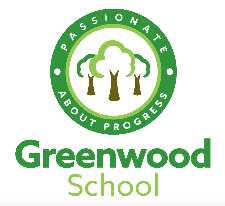 Episode nameEpisode outlineOnline link(s) Other ResourcesThe Charge of the Light BrigadeUnderstanding the poem, its Language, Form & Structurehttps://continuityoak.org.uk/Lessons?r=2278https://continuityoak.org.uk/Lessons?r=1911COMPLETE ALL TASKS BELOW EACH LESSON’S PRESENTATIONExposureUnderstanding the poem, its Language, Form & Structurehttps://continuityoak.org.uk/Lessons?r=2017https://continuityoak.org.uk/Lessons?r=2279The Man He KilledUnderstanding the poem, its Language, Form & Structurehttps://continuityoak.org.uk/Lessons?r=2983https://continuityoak.org.uk/Lessons?r=998PoppiesUnderstanding the poem, its Language, Form & Structurehttps://continuityoak.org.uk/Lessons?r=1912https://continuityoak.org.uk/Lessons?r=2280The Poison TreeUnderstanding the poem, its Language, Form & Structurehttps://continuityoak.org.uk/Lessons?r=992https://continuityoak.org.uk/Lessons?r=993What were they Like?Understanding the poem, its Language, Form & Structurehttps://continuityoak.org.uk/Lessons?r=995https://continuityoak.org.uk/Lessons?r=996